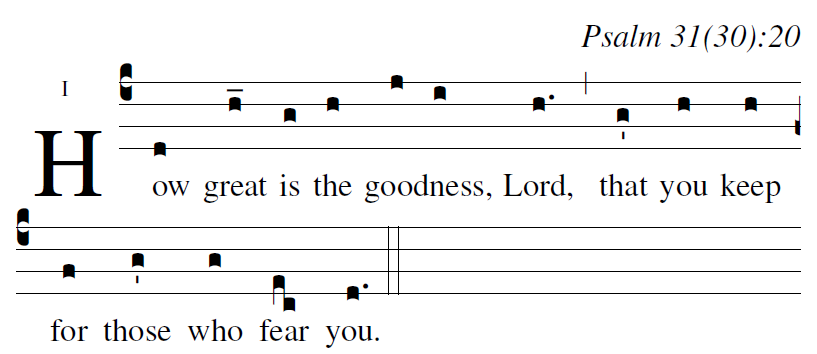                                                                                                R.Bednarz 2014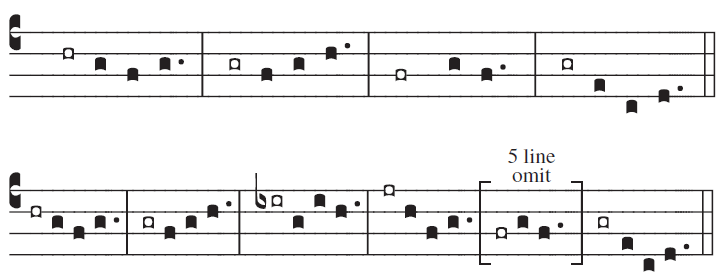 Psalm 312In you, O LORD, I take refuge. Let me never be put to shame. In your justice, set me free; 3incline your ear to me, and speedily rescue me.Be a rock of refuge for me, a mighty stronghold to save me. 4For you are my rock, my stronghold! Lead me, guide me, for the sake of your name.5Release me from the snare they have hidden, [6] for you indeed are my refuge. 6Into your hands I commend my spirit. You will redeem me, O LORD, O faithful God. 7You detest those who serve empty idols. As for me, I trust in the LORD.8Let me be glad and rejoice in your mercy, [5] for you who have seen my affliction and taken heed of my soul’s distress, 9have not left me in the hands of the enemy, but set my feet at large.17Let your face shine on your servant. [6] Save me in your merciful love. 18Let me not be put to shame, O LORD, for I call on you; let the wicked be shamed! Let them be silenced in the grave!20How great is the goodness, LORD, that you keep for those who fear you, that you show to those who trust you in the sight of the children of men.21You hide them in the shelter of your presence, secure from human scheming; you keep them safe within your tent from disputing tongues.22Blest be the LORD for he has wondrously shown me his merciful love in a fortified city!24Love the LORD, all you his saints. [5] The LORD guards the faithful. But the LORD will repay to the full the one who acts with pride. 25Be strong, let your heart take courage, all who hope in the LORD.user-notes:    ;commentary: Psalm 31(30):20 ;annotation: I ;centering-scheme: english;%fontsize: 12;%spacing: vichi;%font: times;%width: 4;%height: 11;%%(c4)How(d) great(h_) is(g) the(h) {good}ness,(j/  i) Lord,(h.)   (,) that(g') you(h) keep(h) for(f) those(g') who(g) fear(ec) you.(d.) (::)